國立嘉義大學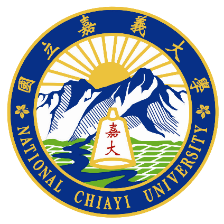 學生社團活動成果報告書活動性質填表人簽名：_______________年    月   日※附件檢核表(由課外組承辦人員檢核)□活動申請表(含企畫書)□校外活動保險資料(含保險收據及保險名單)□PDCA電子檔(申請高教深耕、清誠教育基金會需繳交)□志工服務時數紀錄表(申請教育優先區、帶動中小學、清誠教育基金會需繳交)照片電子檔□已繳□未繳備註:1.長期活動(例:課輔、帶動中小學等)，請以月為單位申請（可在活動申請名稱上註明：首部曲、二部曲或第一階段、第二階段等）以利月結核銷。2.如為長期活動者，其檢討與分析可於整個活動後，最後一次成果中呈現。成果報告書說明頁(本頁無須列印)※成果報告書內容應包含：(繳交資料請依順序排列)活動準備期請填寫活動準備過程說明(包含籌備會議及行前會議)[應檢附資料：開會通知單、會議議程、會議簽到表、會議照片、會議紀錄]活動執行期請填寫活動執行過程說明、活動特色說明[應檢附資料：活動簽到表、活動照片、社員出席率分析]活動成果及活動效益請填寫活動成果說明(包含活動檢討會議)、活動效益、未來活動建議[應檢附資料：反思暨滿意度問卷、開會通知單、會議議程、會議簽到表、會議照片、會議紀錄]問卷分析（建議繳交，有利於評鑑獲得較高分數及日後辦理活動時作為參考。）※說明：1.以上除了第四項是建議社團繳交之外，其餘項目皆是必備項目，請自行複製標題並填寫內容，依序排列相關文件。2.成果報告中應檢附6張活動照片，並將原始檔照片存至課外組電腦。3.以上相關文件公告於課外活動指導組/表單下載/社團活動資料表格項下。4.如有其他未盡事宜，請洽課外活動指導組。○○活動○○社團□研習座談□表演觀摩□特色展現活動□競賽活動□社區服務□教育優先區□帶動中小學□其它           社章指導老師簽名課外組承辦人課外組組長國立嘉義大學學生社團活動成果報告表國立嘉義大學學生社團活動成果報告表國立嘉義大學學生社團活動成果報告表國立嘉義大學學生社團活動成果報告表國立嘉義大學學生社團活動成果報告表國立嘉義大學學生社團活動成果報告表國立嘉義大學學生社團活動成果報告表國立嘉義大學學生社團活動成果報告表國立嘉義大學學生社團活動成果報告表國立嘉義大學學生社團活動成果報告表國立嘉義大學學生社團活動成果報告表國立嘉義大學學生社團活動成果報告表一、基本資料一、基本資料一、基本資料一、基本資料一、基本資料一、基本資料一、基本資料一、基本資料一、基本資料一、基本資料一、基本資料一、基本資料社團名稱社團名稱活動名稱活動名稱活動時間活動時間     年    月    日起 ~     年    月    日迄     年    月    日起 ~     年    月    日迄     年    月    日起 ~     年    月    日迄     年    月    日起 ~     年    月    日迄     年    月    日起 ~     年    月    日迄     年    月    日起 ~     年    月    日迄     年    月    日起 ~     年    月    日迄     年    月    日起 ~     年    月    日迄     年    月    日起 ~     年    月    日迄     年    月    日起 ~     年    月    日迄活動地點活動地點二、參加人數(次)二、參加人數(次)二、參加人數(次)二、參加人數(次)二、參加人數(次)二、參加人數(次)二、參加人數(次)二、參加人數(次)二、參加人數(次)二、參加人數(次)二、參加人數(次)二、參加人數(次)類型類型類型男女小計類型類型類型類型小計小計A服務者(本校)A服務者(本校)A服務者(本校)C受服務者(服務學習填寫)C受服務者(服務學習填寫)C受服務者(服務學習填寫)C受服務者(服務學習填寫)B服務者(校外)B服務者(校外)B服務者(校外)D參與活動者(非服務學習填寫)D參與活動者(非服務學習填寫)D參與活動者(非服務學習填寫)D參與活動者(非服務學習填寫)(A+B+C+D)合計：(A+B+C+D)合計：(A+B+C+D)合計：(A+B+C+D)合計：(A+B+C+D)合計：(A+B+C+D)合計：(A+B+C+D)合計：(A+B+C+D)合計：人三、經費收支三、經費收支三、經費收支三、經費收支三、經費收支三、經費收支三、經費收支三、經費收支三、經費收支三、經費收支三、經費收支三、經費收支核銷單位經費來源經費來源經費來源經費來源經費來源經費來源 核定金額(A) 核定金額(A)實際核銷(B)實際核銷(B)實際核銷(B)課外活動指導組教育部計畫計畫名稱：__________________教育部計畫計畫名稱：__________________教育部計畫計畫名稱：__________________教育部計畫計畫名稱：__________________教育部計畫計畫名稱：__________________教育部計畫計畫名稱：__________________$$$$$課外活動指導組學校配合款學校配合款學校配合款學校配合款學校配合款學校配合款$$$$$課外活動指導組社評補助費社評補助費社評補助費社評補助費社評補助費社評補助費$$$$$課外活動指導組其他單位：_____________其他單位：_____________其他單位：_____________其他單位：_____________其他單位：_____________其他單位：_____________$$$$$其他單位學生會學生會學生會學生會學生會學生會$$$$$其他單位報名費收入報名費收入報名費收入報名費收入報名費收入報名費收入$$$$$其他單位贊助單位：_____________贊助單位：_____________贊助單位：_____________贊助單位：_____________贊助單位：_____________贊助單位：_____________$$$$$其他單位社團自籌社團自籌社團自籌社團自籌社團自籌社團自籌$$$$$合   計合   計合   計合   計合   計合   計合   計$$$$$